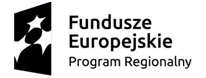 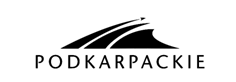 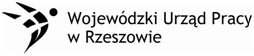 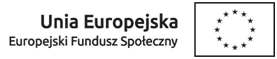 SPRAWOZDANIE Z PRZEBIEGU STAŻUw ramach projektu pn. „Aktywizacja osób powyżej 29 r.ż. pozostających bez pracy w przemyskim (III)” współfinansowanego ze środków EFS w ramach Regionalnego Programu Operacyjnego Województwa Podkarpackiego na lata 2014-2020, Oś Priorytetowa VII „Regionalny Rynek Pracy”, Działanie 7.2 „Poprawa sytuacji osób bezrobotnych na rynku pracy – projekty pozakonkursowe PUPPan(i)……………………………………………………………………………………………(imię i nazwisko)Pesel…………………………………………………………………………………….............odbył(a) staż w………………………………………………………………………………… .(nazwa Organizatora)…………………………………………………………………………………………………..(siedziba Organizatora / miejsce odbywania stażu)w okresie od dnia …………………………………do dnia…………………………………….w zawodzie / na stanowisku.…………………………………… / ……………………………Opis zadań wykonywanych w okresie odbywania stażu: …………………………………………………………………………………………………………………………………………………………………………………………………………………………………………………………………………………………………………………………………………………………………………………………………………………………………………………………………………………………………………………………………………………………………………………………………………………………………………………………………………………………………………………………………………………………………………………………………………………………………………………………………………………………………………………………………………………………………………………………………………………………………………………………………………………………………………………………………………………………………………………………………………………………………………………………………………………………………………………………………………………………………………………………………………………………………… Uzyskane kwalifikacje lub umiejętności zawodowe:……………………………………………………………………………………………………………………………………………………………………………………………………………………………………………………………………………………………………………………………………………………………………………………………………………………………………………..					……..……………………     podpis i pieczątka opiekuna bezrobotnego,				                            data i podpis bezrobotnego       potwierdzający prawdziwość informacji               zawartych w sprawozdaniu